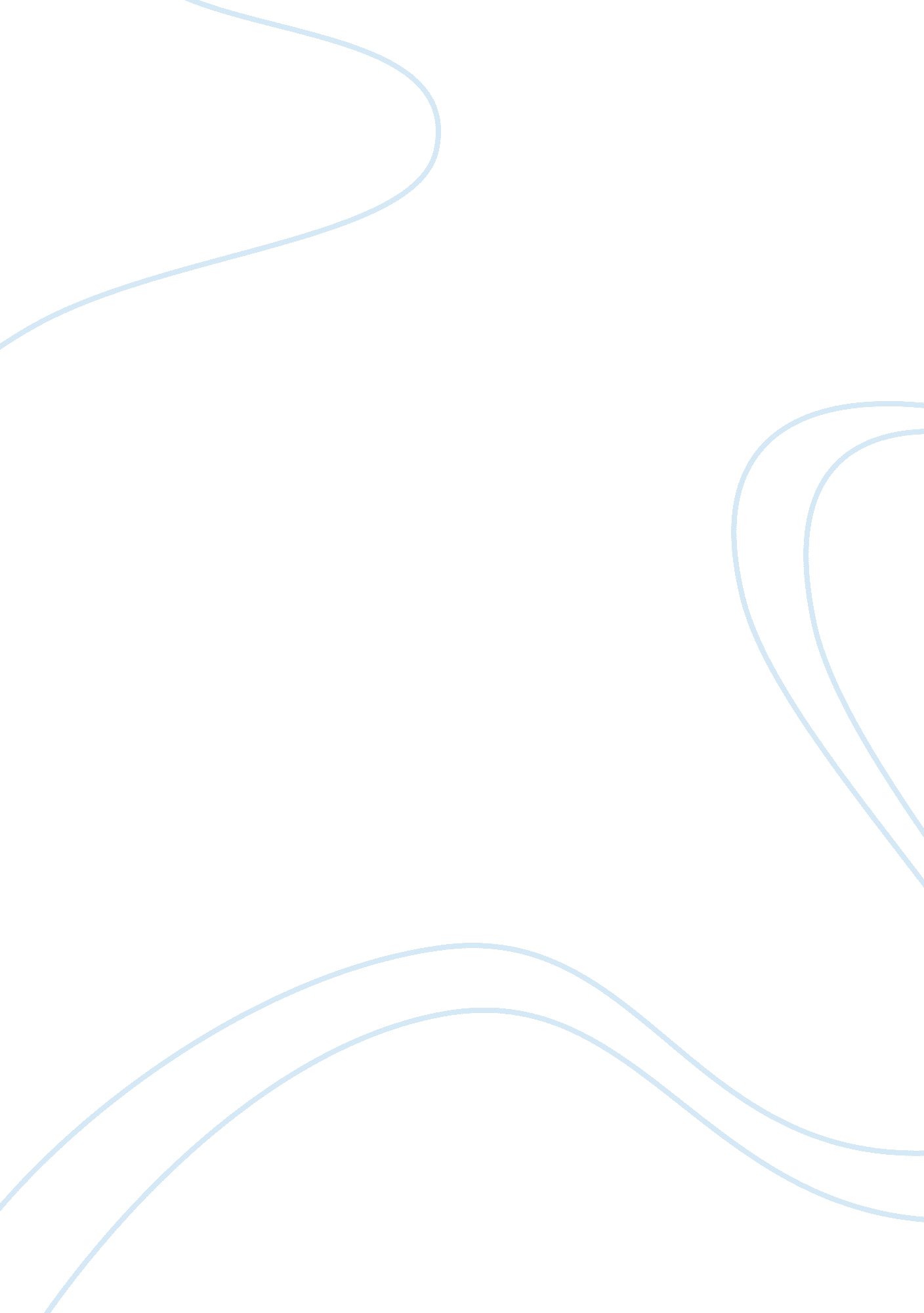 The motivation of the team membersPsychology, Motivation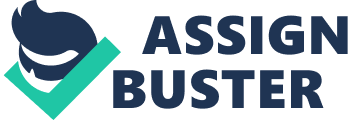 Motivationis a basic concept in human behaviour and also in employee behaviour. My research proposal is on motivation because motivation has a huge value in determining performance, and employee morale. An employee's performance typically is influenced by motivation, ability, and the workenvironment. The organisation I'll be concentrating on will be in a number of local Engineering Companies (in Kenya). I chose to study motivation in engineering companies due to havingcommunicationaccess i. e. contacts. I would comfortably get information about the organisations. This is because I am familiar with engineering companies, as I have had work experience last summer. And while working in the organisation I know the company's competitors. As a result of research on engineering companies I would be aware of the way the employees work and will be able to understand the employees' behaviour at an early stage. In every organisation motivation is a major subject. Every organisation wants its employees to be motivated to work and the organisation will try to help its employees to be motivated to their work. In summary, this research is of both personal and generic value in illuminating the impact of motivational techniques within a chosen organisational setting. Literature Review Engineering is simply context of the study but not the core. In the same way first line management are the population to be studied. Evans (1992) defines the First-Line Manager, as " the supervisor is the official manager of the work Like a manager he is responsible for determining objectives, planning/organising, communicating, controlling, motivating, etc", and this will be the definition brought forward for this study. However, the core of the study is motivation, and forms the basis of the literature review. Taylor (1890) was a believer in the economic needs concept of motivation. He was an economic man. The traditional approach to motivation was by Taylor. Taylor believed that if management acted on his ideas, work would become more satisfying and profitable for all concerned. Achieving the highest possible wages through working in the most efficient and productive way would motivate workers. Taylor's (1890) work has been criticised quite a lot by a number of people, e. g. Rose (1891), she argued that Taylor's (1890) diagnosis of the industrial situation was based on the simple theme of inefficiency. Among his criticisms are that Taylor selected the best workers for his experiments and assumed that workers who were not good at one particular task would be best at some other task. After Taylor (1890), Maslow (1954) studied motivation, when he first published " Motivation andPersonality" which introduced his theory about how people satisfy various personal needs in the context of their work. He theorised that a person could not recognise or pursue the next higher need in the hierarchy until her or his currently recognised need was substantially or completely satisfied, a concept called prepotency. According to literature on motivation, individuals often have problems consistently articulating what they want from a job. Therefore, employers have ignored what individuals say that they want, instead telling employees what they want, based on what managers believe most people want under the circumstances. Frequently, these decisions have been based on Maslow's (1954) needs hierarchy, including the factor of prepotency. As a person advances through an organisation, his employer supplies or provides opportunities to satisfy needs higher on Maslow's (1954) pyramid. Maslow's hierarchy of needs model Source: Mullins (1999) After Maslow Alderfer (1969) presented a modified need hierarchy model, his 'ERG' theory. This model condenses Maslow's five levels of need into three levels based on the need of existence, relatedness and growth. The 'ERG' pyramid Herzberg, a psychologist, proposed a theory about job factors that motivate employees. Maslow, a behavioural scientist and contemporary of Herzberg's, developed a theory about the rank and satisfaction of various human needs and how people pursue these needs. These theories are widely cited in the business literature. Herzberg (1959) constructed a two-dimensional paradigm of factors affecting people's attitudes about work. He concluded that such factors as company policy, supervision, interpersonal relations, working conditions, and salary are hygiene factors rather than motivators. According to his theory, the absence of hygiene factors can create job dissatisfaction, but their presence does not motivate or create any satisfaction. In contrast, he determined from the data that the motivators were elements that enriched a person's job; he found five factors in particular that were strong determiners of job satisfaction: achievement, recognition, the work itself, responsibility, and advancement. These motivators (satisfiers) were associated with long-term positive effects in job performance while the hygiene factors (dissatisfiers) consistently produced only short-term changes in job attitudes and performance. Herzberg's two-factor theory Source: Mullins 1999 Herzberg, a psychologist, proposed a theory about job factors that motivate employees. Maslow, a behavioural scientist and contemporary of Herzberg's, developed a theory about the rank and satisfaction of various human needs and how people pursue these needs. These theories are widely cited in the business literature. Herzberg (1959) constructed a two-dimensional paradigm of factors affecting people's attitudes about work. He concluded that such factors as company policy, supervision, interpersonal relations, working conditions, and salary are hygiene factors rather than motivators. According to his theory, the absence of hygiene factors can create job dissatisfaction, but their presence does not motivate or create any satisfaction. In contrast, he determined from the data that the motivators were elements that enriched a person's job; he found five factors in particular that were strong determiners of job satisfaction: achievement, recognition, the work itself, responsibility, and advancement. These motivators (satisfiers) were associated with long-term positive effects in job performance while the hygiene factors (dissatisfiers) consistently produced only short-term changes in job attitudes and performance. Taylor (1890), Maslow (1954) and Herzberg (1959) are all process theories of motivation. Process theories, are brought forward by Vroom, and Poter and Laweler (1968) - Expectancy-based model. Vroom (1968) was the first person to put forward the expectancy theory aimed specifically at work motivation. His model is based on three key variables: valence (the feeling of specific outcomes), instrumentality (the valence of outcomes derive, therefore, from their instrumentality - Mullins 1999. Leading to two distinctions between first-level outcomes and second-level outcomes). And expectancy (when a person chooses between alternative behaviours which have uncertain outcomes). According to my research question, the researchphilosophythat will be undertaken for the engineering companies is the positivism philosophy. " In a positivistic study Black (1993) recommends a specific research question, followed by a number of hypothesis" (Saunder 2000). " A theoretical framework is a collection of theories and models from the literature which underpins a positivistic research study" (Hussey et al. , 1997). My research philosophy is a positivism philosophy (first layer of the 'onion') this is because it is closely related to a hypothesis. Whereas a " phenomenological study, a theoretical framework may be less important or less clear in its structure" (Hugges et al. , 1997). This philosophy does not match with my research question. My research approach is a detuctive approach (second layer of the 'onion') instead of an inductive approach. Detuctive research is a study, which is based on concepts, and theoretical structure is developed and then tested by an empiricalobservation. Basically it's where theory is developed and hypothesis and a research strategy is designed to test the hypothesis. E. g. my topic is about motivation and motivations' got theories and I just need to prove it. I would prove it by giving out questionnaires and have face-to-face interviews. This will be discussed later in the assignment in the Data Collection. I did not choose inductive approach, because according to Saunders 2000 detuctive approach owes more to positivism and the inductive approach to phenomenology. Inductive approach is a study where theory is developed from the observation of empirical reality. I also chose detuctive because I have read theories of motivation and will test them at a couple of engineering companies. The research strategies I choose are survey andcase study(third layer of the 'onion'). This is because the survey method is associated with the deductive approach, which I have chosen. Survey is a common and popular strategy in business and management research. Surveys allow the collection of a large amount of data from sizeable population in a high economic way. Mainly based on questionnaires, because it is easily understood and can easily come to a conclusion. I have also chosen case study. This is because I have gained a rich understanding of the context of the research and the process being authorized. The case study usually answers he questions to 'why', 'what', and 'how' questions. Robson (1993: 40) defines case study as the development of detailed intensive knowledge about a single " case" or a small number of related " cases". 